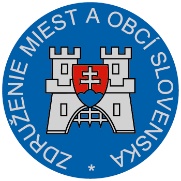 Materiál na rokovanie Hospodárskej a sociálnej rady SRdňa 12. 12. .2016  				       k bodu č. 2)Stanovisko knávrhu zákona, ktorým sa mení a dopĺňa zákon č. 9/2010 Z. z. o sťažnostiach v znení neskorších predpisovVšeobecne k návrhu: Napriek trom predchádzajúcim novelizáciám zákona č. 9/2010 Z. z. o sťažnostiach v znení neskorších predpisov vznikla ďalšia potreba novelizovať ustanovenia predmetného zákona tak, aby sa odstránili systémové a vecné nedostatky platného zákona o sťažnostiach zistené na základe skúseností vyplývajúcich z aplikačnej praxe. Súčasne je prostredníctvom novely potrebné doriešiť novovzniknuté problémy súvisiace s procesom informatizácie spoločnosti a realizovať úpravy smerujúce k vybavovaniu sťažností efektívnejším spôsobom. Návrh novely zákona o sťažnostiach preto novým spôsobom reaguje na niektoré doterajšie postupy pri podávaní, posudzovaní, prešetrovaní a vybavovaní sťažností. Zároveň konkretizuje obsah niektorých pojmov, úkonov a povinností, ktoré s problematikou vybavovania sťažností bezprostredne súvisia. V neposlednom rade zároveň návrh zákona odzrkadľuje potrebu aktualizovať súčasné znenie z dôvodu prijatých právnych noriem, ktoré môžu mať vplyv na postup pri prešetrovaní a vybavovaní sťažností.  Podľa vyjadrenia predkladateľa návrh novely zákona o sťažnostiach nebude mať vplyv na rozpočet verejnej správy, vplyv na podnikateľské prostredie, sociálne vplyvy, vplyvy na životné prostredie a vplyvy na služby verejnej správy pre občana. V Doložke vybraných vplyvov zároveň predkladateľ uvádza, že predložený materiál predpokladá pozitívne vplyvy na informatizáciu, pričom však predložený návrh nepredpokladá zmenu už existujúceho, resp. vytvorenie nového informačného systému verejnej správy a súvisiaci proces informatizácie, t.j. spôsob podávania sťažností navrhovaný v predkladanom návrhu zákona si nevyžaduje finančné investície.     Pripomienky k návrhu: Združenie miest a obcí Slovenska neuplatňuje k predloženému návrhu novely zákona pripomienky.Záver:   ZMOS navrhuje, aby HSR SR odporučila vláde Slovenskej republiky predložený návrh  na ďalšie legislatívne konanie.    																	Michal Sýkora								           predseda ZMOS